土佐町　助成金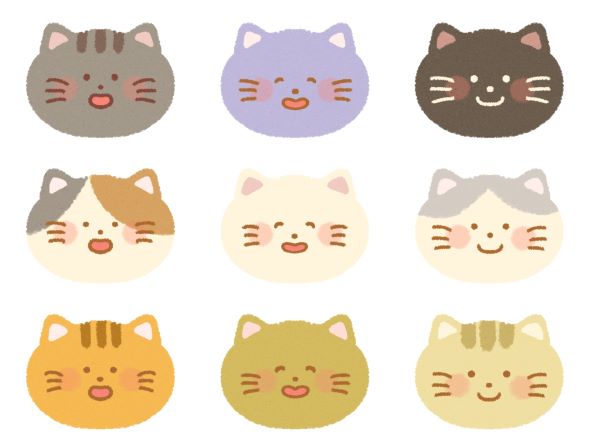 